Coursework ChecklistsSECTION 1 – Candidates should be able to demonstrate they understand the range of microsatellite use.Coursework Evidence 1.2Complete the table below describing the different uses for microsatellites Candidates should be able to show they understand the basic differences between the main microsatellites.Coursework Evidence 1.4Complete the table below describing the different types of microsatellites.SECTION 2 – Candidates should be able to describe a number of launch vehicles.Coursework Evidence 1.3Use the space below to describe how microsatellites are launched – remember to show a range of vehicles used.Candidates should be able to show they understand the most current state of the market for microsatellites. Candidates should be able to show they can appreciate the reasons behind some of the market information.Coursework Evidence 1.1, 1.5Use the space below to describe the main countries involved in launching microsatellites, the history and future of microsatellites, cost changes and the setbacksSECTION 3 – Candidates should be able to show they understand the implications of size and weight on the success of satellite technologyCoursework Evidence 2.1Use the table below to show the implications of the paper helicopter tests on weight and thrustSECTION 4 – Candidates should be able to list and describe a number of the main construction materials used, giving reasons for their choice. Candidates should be able to show they understand the basic forces that satellites need to endure.Coursework Evidence 2.2Use the space below to describe the materials used in the building of a microsatellite and why they are used – link this to the atmosphere, temperature, radiation etcCoursework Evidence 2.3Use the space below to add your diagram of the lifecycle of a microsatellite and describe the forces that are in affect against the microsatellite at each stage and how this has to be considered in constructionSECTION 5 – Candidates should be able to show they understand the ways that engineers control their devicesCoursework Evidence 2.4Use the space below to describe the main forms of communication and examples of how they are used – using details of distance, temperature being close to the sun, volume of data etcSECTION 6 – Candidates should be able to use their knowledge and understanding to put together a simple shopping list of requirements. Candidates should be able to construct a basic diagram of their microsatellite with labels for key components.Coursework Evidence 2.5Use the space below to show your list of requirements needed for your microsatelliteCoursework Evidence 2.6Use the space below to show your microsatellite design with clear labels of the main partsSECTION 7 – Candidates should be able to show they understand the relationships between weight and size and cost of deployment. Candidates should be able to show they understand some key terms used and show their understanding with clear examplesCoursework Evidence 3.1, 3.2You have been asked to provide valuable research to a new company that wish to launch a weather microsatellite and need to understand the costs that this entails. Use the space below to write your detailed report on the costs that they might face – thinking about the weight and size etc. You also need to describe the term ‘piggyback’ in relation to deployment of a microsatellite as this may be an option to this new company to deploy their microsatellite for weather.SECTION 8 – Candidates should be able to document some of the propellants used in satellites and their characteristics. Candidates should be able to show they understand some of the characteristics of propellants.Coursework Evidence 3.3, 3.4Complete the table below defining the main propellants and their uses and describing the strengths and weaknesses of eachSECTION 9 – Candidates should be able to show they understand the different orbits in terms of their distance and characteristics.Coursework Evidence 3.5Use the space below to describe the different levels of orbit used by microsatellites and ensure detailed and using diagrams to show understanding.SECTION 10 – Candidates should be able to show they understand some legal issuesCoursework Evidence 3.6Use the space below to describe the different legal issues that relate to microsatellitesSECTION 11 – Candidates should Coursework Evidence 4.1 – 4.5The company that are going to launch a weather microsatellite are also looking for some more information and need you to research and describe the following points:How can the microsatellite be controlled from earth? What are out options?How can we control the microsatellite in space? What are our options?What dangers should we consider for our microsatellite in space and returning to earth?What do you think is the future of microsatellites and how they could be used?1. Understand the current place in the market of microsatellites	1. Understand the current place in the market of microsatellites	2. Review and define the key issues in making a microsatellite	2. Review and define the key issues in making a microsatellite	3. Understand the key issues in space deployment	3. Understand the key issues in space deployment	4. Investigate the control, data use and end of life issues related to microsatellites4. Investigate the control, data use and end of life issues related to microsatellitesSection 1 – Microsatellite Types (1.4) Microsatellite use (1.2)Section 3 – Microsatellite size (2.1)Section 7 – Cost to deploy (3.1, 3.2) Section 11 – Section 2 – Launch Vehicles (1.1, 1.3 and 1.5)Section 4 – Microsatellites and materials (2.2, 2,3)Section 8 – Propellants (3.3, 3.4) Section 12 – Section 5 – Communications (2.4)Section 9 – Orbits (3.5)Section 13 –Section 6 – Design own microsatellite (2.5, 2.6)Section 10 – Legal Issues (3.6) Section 14 –Section 15 –Microsatellite UsesDescription of use including exmples and imagesGPSWeatherUniversity Use MapsMicrosatellite VersionsDescription including characteristics and imagesNanosatellitesPicosatellitesFemtosatellites Weight – Number of paperclipsWhat happened? How much thrust did you need? – air from hairdryer etc?What has this test shown you?Purpose of MicrosatelliteMaterials neededCommunication devices/typesPropellantUsageStrengthsWeaknessesAnhydrous HydrazineMonomethyl HydrazineALICE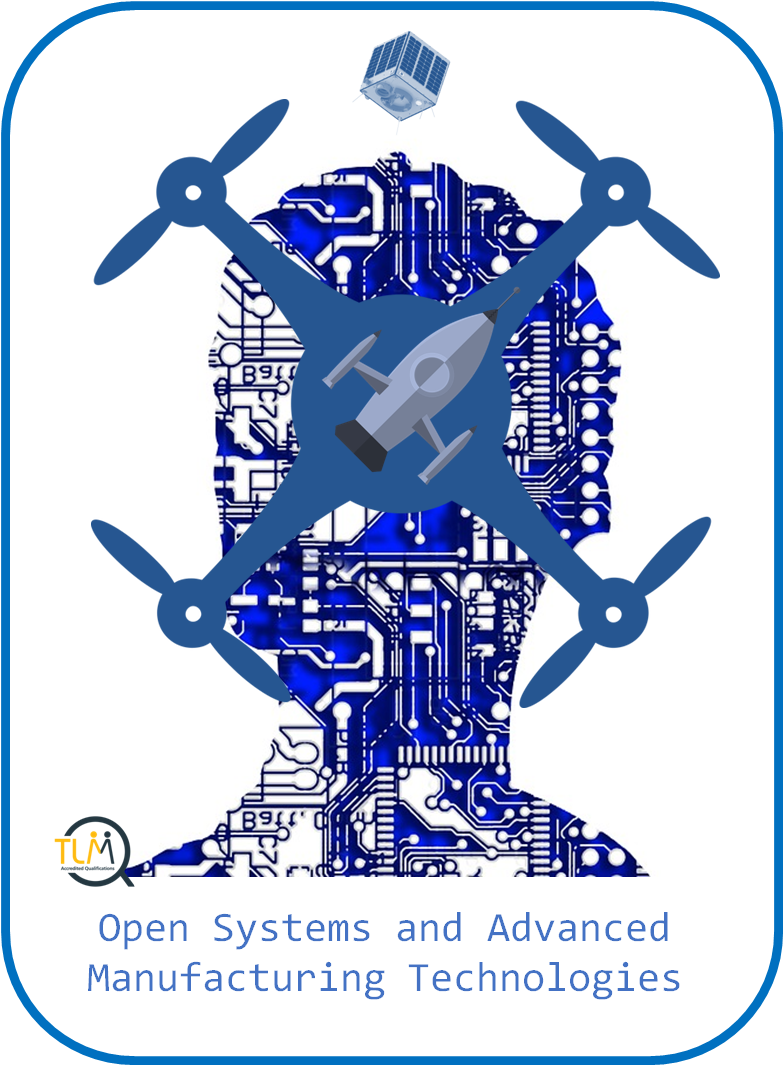 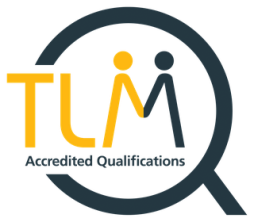 